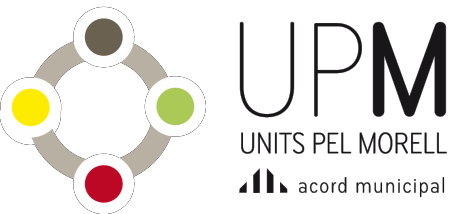 Portaveu:Josep Lluís Navarro Morgades Integrants:Josep Lluís Navarro Morgades Albert Roig RoviraJosep Maria Garriga BarberàJosep Lluís Moreno SantacanaData de constitució: 18 de juny de 2015Adreça: Plaça de l'Era del Castell, 5	43760 El MorellCorreu electrònic: unitspelmorell@gmail.com